ANEXO 1: DATOS GENERALES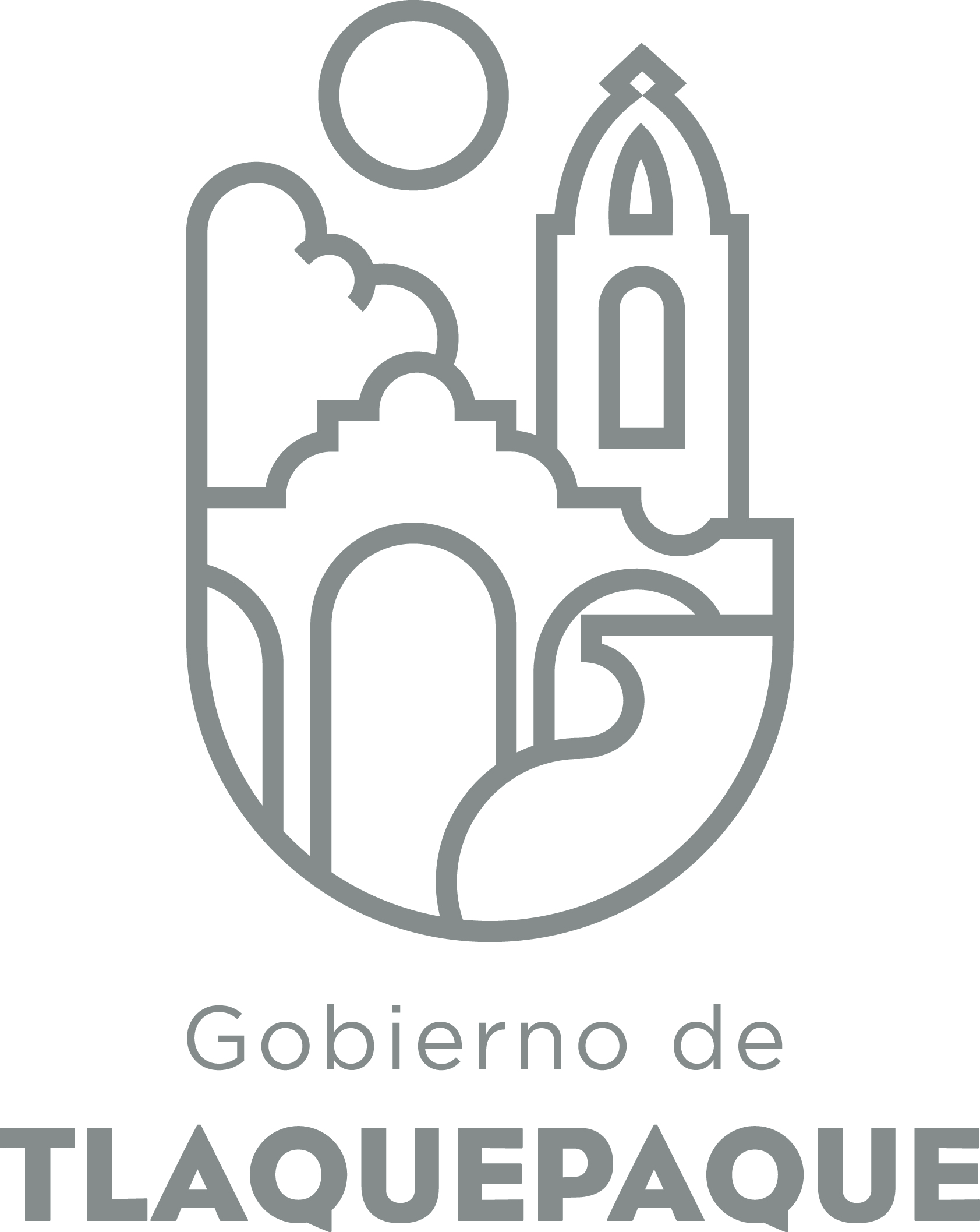 ANEXO 2: OPERACIÓN DE LA PROPUESTAElaborado por: DGPP / PP / PLVA)Nombre del programa/proyecto/servicio/campañaA)Nombre del programa/proyecto/servicio/campañaA)Nombre del programa/proyecto/servicio/campañaA)Nombre del programa/proyecto/servicio/campañaPREVENKIDSPREVENKIDSPREVENKIDSPREVENKIDSPREVENKIDSPREVENKIDSEjeEje1, 51, 5B) Dirección o Área ResponsableB) Dirección o Área ResponsableB) Dirección o Área ResponsableB) Dirección o Área ResponsableOrganismo Público Descentralizado: CONSEJO MUNICIPAL CONTRA LAS ADICCIONES EN SAN PEDRO TLAQUEPAQUE (COMUCAT)Organismo Público Descentralizado: CONSEJO MUNICIPAL CONTRA LAS ADICCIONES EN SAN PEDRO TLAQUEPAQUE (COMUCAT)Organismo Público Descentralizado: CONSEJO MUNICIPAL CONTRA LAS ADICCIONES EN SAN PEDRO TLAQUEPAQUE (COMUCAT)Organismo Público Descentralizado: CONSEJO MUNICIPAL CONTRA LAS ADICCIONES EN SAN PEDRO TLAQUEPAQUE (COMUCAT)Organismo Público Descentralizado: CONSEJO MUNICIPAL CONTRA LAS ADICCIONES EN SAN PEDRO TLAQUEPAQUE (COMUCAT)Organismo Público Descentralizado: CONSEJO MUNICIPAL CONTRA LAS ADICCIONES EN SAN PEDRO TLAQUEPAQUE (COMUCAT)EstrategiaEstrategia1.4- 5.9 - 5.101.4- 5.9 - 5.10C)  Problemática que atiende la propuestaC)  Problemática que atiende la propuestaC)  Problemática que atiende la propuestaC)  Problemática que atiende la propuestaLa edad  de inicio en el consumo de sustancias psicoactivas en los niños, niñas de San Pedro Tlaquepaque que cada vez se presenta a más temprana edad.La edad  de inicio en el consumo de sustancias psicoactivas en los niños, niñas de San Pedro Tlaquepaque que cada vez se presenta a más temprana edad.La edad  de inicio en el consumo de sustancias psicoactivas en los niños, niñas de San Pedro Tlaquepaque que cada vez se presenta a más temprana edad.La edad  de inicio en el consumo de sustancias psicoactivas en los niños, niñas de San Pedro Tlaquepaque que cada vez se presenta a más temprana edad.La edad  de inicio en el consumo de sustancias psicoactivas en los niños, niñas de San Pedro Tlaquepaque que cada vez se presenta a más temprana edad.La edad  de inicio en el consumo de sustancias psicoactivas en los niños, niñas de San Pedro Tlaquepaque que cada vez se presenta a más temprana edad.Línea de AcciónLínea de Acción1.4.4- 5.9.1- 5.9.5- 5.10.1- 5.10.2 – 5.10.61.4.4- 5.9.1- 5.9.5- 5.10.1- 5.10.2 – 5.10.6C)  Problemática que atiende la propuestaC)  Problemática que atiende la propuestaC)  Problemática que atiende la propuestaC)  Problemática que atiende la propuestaLa edad  de inicio en el consumo de sustancias psicoactivas en los niños, niñas de San Pedro Tlaquepaque que cada vez se presenta a más temprana edad.La edad  de inicio en el consumo de sustancias psicoactivas en los niños, niñas de San Pedro Tlaquepaque que cada vez se presenta a más temprana edad.La edad  de inicio en el consumo de sustancias psicoactivas en los niños, niñas de San Pedro Tlaquepaque que cada vez se presenta a más temprana edad.La edad  de inicio en el consumo de sustancias psicoactivas en los niños, niñas de San Pedro Tlaquepaque que cada vez se presenta a más temprana edad.La edad  de inicio en el consumo de sustancias psicoactivas en los niños, niñas de San Pedro Tlaquepaque que cada vez se presenta a más temprana edad.La edad  de inicio en el consumo de sustancias psicoactivas en los niños, niñas de San Pedro Tlaquepaque que cada vez se presenta a más temprana edad.No. de PP EspecialNo. de PP EspecialD) Ubicación Geográfica / Cobertura  de ColoniasD) Ubicación Geográfica / Cobertura  de ColoniasD) Ubicación Geográfica / Cobertura  de ColoniasD) Ubicación Geográfica / Cobertura  de ColoniasEscuelas Preescolar y primarias a partir de 1ro, 2do y 3ro grado,  del Municipio de San Pedro Tlaquepaque.Escuelas Preescolar y primarias a partir de 1ro, 2do y 3ro grado,  del Municipio de San Pedro Tlaquepaque.Escuelas Preescolar y primarias a partir de 1ro, 2do y 3ro grado,  del Municipio de San Pedro Tlaquepaque.Escuelas Preescolar y primarias a partir de 1ro, 2do y 3ro grado,  del Municipio de San Pedro Tlaquepaque.Escuelas Preescolar y primarias a partir de 1ro, 2do y 3ro grado,  del Municipio de San Pedro Tlaquepaque.Escuelas Preescolar y primarias a partir de 1ro, 2do y 3ro grado,  del Municipio de San Pedro Tlaquepaque. Indicador ASE Indicador ASED) Ubicación Geográfica / Cobertura  de ColoniasD) Ubicación Geográfica / Cobertura  de ColoniasD) Ubicación Geográfica / Cobertura  de ColoniasD) Ubicación Geográfica / Cobertura  de ColoniasEscuelas Preescolar y primarias a partir de 1ro, 2do y 3ro grado,  del Municipio de San Pedro Tlaquepaque.Escuelas Preescolar y primarias a partir de 1ro, 2do y 3ro grado,  del Municipio de San Pedro Tlaquepaque.Escuelas Preescolar y primarias a partir de 1ro, 2do y 3ro grado,  del Municipio de San Pedro Tlaquepaque.Escuelas Preescolar y primarias a partir de 1ro, 2do y 3ro grado,  del Municipio de San Pedro Tlaquepaque.Escuelas Preescolar y primarias a partir de 1ro, 2do y 3ro grado,  del Municipio de San Pedro Tlaquepaque.Escuelas Preescolar y primarias a partir de 1ro, 2do y 3ro grado,  del Municipio de San Pedro Tlaquepaque.ZAPZAPE) Nombre del Enlace o ResponsableE) Nombre del Enlace o ResponsableE) Nombre del Enlace o ResponsableE) Nombre del Enlace o ResponsableLic. Abril Martin del Campo AcevesTel. 3860-1965comucat@tlaquepaque.gob.mxLic. Abril Martin del Campo AcevesTel. 3860-1965comucat@tlaquepaque.gob.mxLic. Abril Martin del Campo AcevesTel. 3860-1965comucat@tlaquepaque.gob.mxLic. Abril Martin del Campo AcevesTel. 3860-1965comucat@tlaquepaque.gob.mxLic. Abril Martin del Campo AcevesTel. 3860-1965comucat@tlaquepaque.gob.mxLic. Abril Martin del Campo AcevesTel. 3860-1965comucat@tlaquepaque.gob.mxVinc al PNDVinc al PNDF) Objetivo específicoF) Objetivo específicoF) Objetivo específicoF) Objetivo específicoPláticas y Talleres impartidas a la población captiva en centros educativos de nivel preescolar. Pláticas y Talleres impartidas a la población captiva en centros educativos de nivel preescolar. Pláticas y Talleres impartidas a la población captiva en centros educativos de nivel preescolar. Pláticas y Talleres impartidas a la población captiva en centros educativos de nivel preescolar. Pláticas y Talleres impartidas a la población captiva en centros educativos de nivel preescolar. Pláticas y Talleres impartidas a la población captiva en centros educativos de nivel preescolar. Vinc al PEDVinc al PEDF) Objetivo específicoF) Objetivo específicoF) Objetivo específicoF) Objetivo específicoPláticas y Talleres impartidas a la población captiva en centros educativos de nivel preescolar. Pláticas y Talleres impartidas a la población captiva en centros educativos de nivel preescolar. Pláticas y Talleres impartidas a la población captiva en centros educativos de nivel preescolar. Pláticas y Talleres impartidas a la población captiva en centros educativos de nivel preescolar. Pláticas y Talleres impartidas a la población captiva en centros educativos de nivel preescolar. Pláticas y Talleres impartidas a la población captiva en centros educativos de nivel preescolar. Vinc al PMetDVinc al PMetDG) Perfil de la población atendida o beneficiarios.G) Perfil de la población atendida o beneficiarios.G) Perfil de la población atendida o beneficiarios.G) Perfil de la población atendida o beneficiarios.Niñas y niños que cursen algún Preescolar y 1ro, 2do y 3ro de primaria.Niñas y niños que cursen algún Preescolar y 1ro, 2do y 3ro de primaria.Niñas y niños que cursen algún Preescolar y 1ro, 2do y 3ro de primaria.Niñas y niños que cursen algún Preescolar y 1ro, 2do y 3ro de primaria.Niñas y niños que cursen algún Preescolar y 1ro, 2do y 3ro de primaria.Niñas y niños que cursen algún Preescolar y 1ro, 2do y 3ro de primaria.Niñas y niños que cursen algún Preescolar y 1ro, 2do y 3ro de primaria.Niñas y niños que cursen algún Preescolar y 1ro, 2do y 3ro de primaria.Niñas y niños que cursen algún Preescolar y 1ro, 2do y 3ro de primaria.Niñas y niños que cursen algún Preescolar y 1ro, 2do y 3ro de primaria.H) Tipo de propuestaH) Tipo de propuestaH) Tipo de propuestaH) Tipo de propuestaH) Tipo de propuestaJ) No de BeneficiariosJ) No de BeneficiariosK) Fecha de InicioK) Fecha de InicioK) Fecha de InicioFecha de CierreFecha de CierreFecha de CierreFecha de CierreProgramaCampañaServicioProyectoProyectoHombresMujeres01 Enero del 201701 Enero del 201701 Enero del 201731 Diciembre 201731 Diciembre 201731 Diciembre 201731 Diciembre 2017XFedEdoMpioxxxxI) Monto total estimadoI) Monto total estimadoI) Monto total estimado$40,000.00$40,000.00Fuente de financiamientoFuente de financiamientoA)Actividades a realizar para la obtención del producto esperado B) Principal producto esperado (base para el establecimiento de metas)Alumnos informados y con elementos psicológicos para prevenir el consumo sustancias adictivas.Alumnos informados y con elementos psicológicos para prevenir el consumo sustancias adictivas.Alumnos informados y con elementos psicológicos para prevenir el consumo sustancias adictivas.Alumnos informados y con elementos psicológicos para prevenir el consumo sustancias adictivas.Alumnos informados y con elementos psicológicos para prevenir el consumo sustancias adictivas.Alumnos informados y con elementos psicológicos para prevenir el consumo sustancias adictivas.Alumnos informados y con elementos psicológicos para prevenir el consumo sustancias adictivas.Alumnos informados y con elementos psicológicos para prevenir el consumo sustancias adictivas.Alumnos informados y con elementos psicológicos para prevenir el consumo sustancias adictivas.Alumnos informados y con elementos psicológicos para prevenir el consumo sustancias adictivas.Alumnos informados y con elementos psicológicos para prevenir el consumo sustancias adictivas.Alumnos informados y con elementos psicológicos para prevenir el consumo sustancias adictivas.Alumnos informados y con elementos psicológicos para prevenir el consumo sustancias adictivas.Indicador de Resultados vinculado al PMD según Línea de Acción Reducción de los índices de violencia y delincuencia juvenil. Aumento de porcentaje de jóvenes rehabilitados. Reducción en el índice de consumo de drogas.Reducción de los índices de violencia y delincuencia juvenil. Aumento de porcentaje de jóvenes rehabilitados. Reducción en el índice de consumo de drogas.Reducción de los índices de violencia y delincuencia juvenil. Aumento de porcentaje de jóvenes rehabilitados. Reducción en el índice de consumo de drogas.Reducción de los índices de violencia y delincuencia juvenil. Aumento de porcentaje de jóvenes rehabilitados. Reducción en el índice de consumo de drogas.Reducción de los índices de violencia y delincuencia juvenil. Aumento de porcentaje de jóvenes rehabilitados. Reducción en el índice de consumo de drogas.Reducción de los índices de violencia y delincuencia juvenil. Aumento de porcentaje de jóvenes rehabilitados. Reducción en el índice de consumo de drogas.Reducción de los índices de violencia y delincuencia juvenil. Aumento de porcentaje de jóvenes rehabilitados. Reducción en el índice de consumo de drogas.Reducción de los índices de violencia y delincuencia juvenil. Aumento de porcentaje de jóvenes rehabilitados. Reducción en el índice de consumo de drogas.Reducción de los índices de violencia y delincuencia juvenil. Aumento de porcentaje de jóvenes rehabilitados. Reducción en el índice de consumo de drogas.Reducción de los índices de violencia y delincuencia juvenil. Aumento de porcentaje de jóvenes rehabilitados. Reducción en el índice de consumo de drogas.Reducción de los índices de violencia y delincuencia juvenil. Aumento de porcentaje de jóvenes rehabilitados. Reducción en el índice de consumo de drogas.Reducción de los índices de violencia y delincuencia juvenil. Aumento de porcentaje de jóvenes rehabilitados. Reducción en el índice de consumo de drogas.Reducción de los índices de violencia y delincuencia juvenil. Aumento de porcentaje de jóvenes rehabilitados. Reducción en el índice de consumo de drogas.Indicador vinculado a los Objetivos de Desarrollo Sostenible 1, 3, 4, 5, 10, 161, 3, 4, 5, 10, 161, 3, 4, 5, 10, 161, 3, 4, 5, 10, 161, 3, 4, 5, 10, 161, 3, 4, 5, 10, 161, 3, 4, 5, 10, 161, 3, 4, 5, 10, 161, 3, 4, 5, 10, 161, 3, 4, 5, 10, 161, 3, 4, 5, 10, 161, 3, 4, 5, 10, 161, 3, 4, 5, 10, 16AlcanceCorto PlazoCorto PlazoCorto PlazoMediano PlazoMediano PlazoMediano PlazoMediano PlazoMediano PlazoMediano PlazoLargo PlazoLargo PlazoLargo PlazoLargo PlazoAlcancexxxxxxC) Valor Inicial de la MetaValor final de la MetaValor final de la MetaValor final de la MetaValor final de la MetaValor final de la MetaNombre del indicadorNombre del indicadorNombre del indicadorNombre del indicadorNombre del indicadorFormula del indicadorFormula del indicadorFormula del indicador1400 0 Platicas0 Talleres14000 Platicas0 Talleres14000 Platicas0 Talleres14000 Platicas0 Talleres14000 Platicas0 Talleres14000 Platicas0 TalleresNiños y niñas abordadas a fin de fortalecer factores de protección e identificación de situaciones de riesgo a temprana edad.Niños y niñas abordadas a fin de fortalecer factores de protección e identificación de situaciones de riesgo a temprana edad.Niños y niñas abordadas a fin de fortalecer factores de protección e identificación de situaciones de riesgo a temprana edad.Niños y niñas abordadas a fin de fortalecer factores de protección e identificación de situaciones de riesgo a temprana edad.Niños y niñas abordadas a fin de fortalecer factores de protección e identificación de situaciones de riesgo a temprana edad.Clave de presupuesto determinada en Finanzas para la etiquetación de recursosClave de presupuesto determinada en Finanzas para la etiquetación de recursosClave de presupuesto determinada en Finanzas para la etiquetación de recursosClave de presupuesto determinada en Finanzas para la etiquetación de recursosClave de presupuesto determinada en Finanzas para la etiquetación de recursosClave de presupuesto determinada en Finanzas para la etiquetación de recursosCronograma Anual  de ActividadesCronograma Anual  de ActividadesCronograma Anual  de ActividadesCronograma Anual  de ActividadesCronograma Anual  de ActividadesCronograma Anual  de ActividadesCronograma Anual  de ActividadesCronograma Anual  de ActividadesCronograma Anual  de ActividadesCronograma Anual  de ActividadesCronograma Anual  de ActividadesCronograma Anual  de ActividadesCronograma Anual  de ActividadesCronograma Anual  de ActividadesD) Actividades a realizar para la obtención del producto esperado ENEFEBMARABRMAYMAYJUNJULAGSSEPOCTNOVDICCharla preventivaxxxxxxxxxxxTalleres vivenciales xxxxxxxAtención a niños  en riesgoxxxxxxxTalleres de prevenciónxxxxxxxxxCursos de veranoxxx